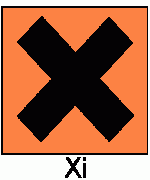 Karta charakterystyki z dnia 27/2/2013, wersja 11. IDENTYFIKACJA SUBSTANCJI/MIESZANINY ORAZ FIRMY/PRZEDSIĘBIORSTWA1.1. Identyfikator produktuIdentyfikacja mieszaniny:Nazwa handlowa: 	DW FRESHNER / DEODORANTE LAVASTOVIGLIE ELECTROLUXKod handlowy: 	90297929011.2. Odpowiednie zidentyfikowane zastosowania substancji lub mieszaniny i zastosowania odradzanePrzeznaczenie:Dezodorant do zmywarki1.3. Dane dotyczące dostawcy karty charakterystykiZakład pracy:AXOR SRL Via dell'Artigianato 8 35020 Pernumia (PD)Nr telefonu 0039 429763476Osoba odpowiedzialna za kartę charakterystyki:axor@axor.net1.4. Numer telefonu alarmowego2. IDENTYFIKACJA ZAGROŻEŃ2.1. Klasyfikacja substancji lub mieszaninyKryteria określone w dyrektywie 67/548/CE, 99/45/WE z późniejszymi zmianami:Właściwości / symbole:Xi Substancja podrażniającaZwroty R:R38 Działa drażniąco na skórę.R52/53 Działa szkodliwie na organizmy wodne; może powodować długo utrzymujące się niekorzystne zmiany w środowisku wodnym.Szkodliwe działania fizykochemiczne; działania szkodliwe dla zdrowia człowieka i środowiska naturalnego: Brak innych zagrożeń2.2. Elementy etykietySymbole:Xi Substancja podrażniającaZwroty R:R38 Działa drażniąco na skórę.R52/53 Działa szkodliwie na organizmy wodne; może powodować długo utrzymujące się niekorzystne zmiany w środowisku wodnym.Zwroty S:S2 Chronić przed dziećmi.S24 Unikać zanieczyszczenia skóry.S28 Zanieczyszczoną skórę przemyć natychmiast dużą ilością wody. (Określa producent).Skład 3,7-DIMETHYL-2,6-OCTADIEN-1-OLO   (GERANIOL) Może wywołać reakcję alergiczną.Lista wszystkich składników, według zmniejszającego się udziału wagowego, podzielonych na kategorie  procentów wagowych (Reg 648/2004/WE An. VII, C).2.3. Inne zagrożeniavPvB Substancje: Brak - Substancje PBT: BrakInne zagrożenia:Brak innych zagrożeń3. SKŁAD / INFORMACJA O SKŁADNIKACH3.1. SubstancjeND3.2. MieszaninyNiebezpieczne składniki w rozumieniu dyrektywy EWG 67/548 i rozporządzenia CLP oraz powiązana klasyfikacja:15% - 20% 2,6-DIMETIL-7-OCTANOL-2CAS: 18479-58-8, EC: 242-362-4Xi; R38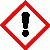   3.3/2 Podrażnienie oczu 2 H319
7% - 10% TERPENYL ACETATECAS: 80-26-2N; R51/53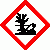   4.1/C2 Aquatic Chronic 2 H411
7% - 10% 1-metoksy-2-propanol; glikol monopropylenowy,  eter metylowyNumer indeksu: 603-064-00-3, CAS: 107-98-2, EC: 203-539-1R10-67; substancja o wspólnotowych limitach narażenia w środowisku pracy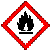   2.6/3 Palne Liq. 3 H226
  3.8/3 STOT SE 3 H336
7% - 10% TERPINEOL ALPHACAS: 98-55-5Xi; R38  3.2/2 Podrażnienie skóry 2 H315
  3.3/2 Podrażnienie oczu 2 H319
1% - 3% TERPINEOL GAMMACAS: 586-81-2Xi; R38  3.2/2 Podrażnienie skóry 2 H315
  3.3/2 Podrażnienie oczu 2 H319
1% - 3% 1-DECANALECAS: 112-31-2, EC: 203-957-4Xi; R36/38-52/53  3.2/2 Podrażnienie skóry 2 H315
  3.3/2 Podrażnienie oczu 2 H319
4.1/C3 Aquatic Chronic 3 H4121% - 3% CIS-3,7-DIMETIL-2,6-OCTADIEN-1-OLCAS: 106-25-2, EC: 203-378-7Xi; R38  3.2/2 Podrażnienie skóry 2 H315
  3.3/2 Podrażnienie oczu 2 H319
1% - 3% TERPINEOL BETACAS: 138-87-4Xi; R38  3.2/2 Podrażnienie skóry 2 H315
  3.3/2 Podrażnienie oczu 2 H319
1% - 3% ORTHO-TERT-BUTYL CYCLOHEXYL ACETATECAS: 88-41-5, EC: 201-828-7N; R51/53  4.1/C2 Aquatic Chronic 2 H411
1% - 3% OCTANALCAS: 124-13-0Xi; R10-36/38-52/53  2.6/3 Palne Liq. 3 H226
  3.2/2 Podrażnienie skóry 2 H315
  3.3/2 Podrażnienie oczu 2 H319
4.1/C3 Aquatic Chronic 3 H4120.5% - 1% 3,7-DIMETHYL-2,6-OCTADIEN-1-OLOCAS: 106-24-1, EC: 203-377-1Xi; R43-38-41  3.2/2 Podrażnienie skóry 2 H315
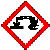   3.3/1 Eye Dam. 1 H318
  3.4.2/1 Skin Sens. 1 H317
4. POSTĘPOWANIE PODCZAS UDZIELANIA PIERWSZEJ POMOCY4.1. Opis środków pierwszej pomocyW przypadku kontaktu ze skórą:Natychmiast zdjąć skażoną odzież.Zdjąć zanieczyszczoną odzież i usunąć ją w bezpieczny sposób.W przypadku kontaktu ze skórą natychmiast zmyć wodą z mydłem.W przypadku kontaktu z oczami:W przypadku kontaktu z oczami, oczy należy natychmiast przepłukać obfitą ilością wody i zwrócić się po pomoc lekarską.W przypadku połknięcia:Nie należy w żadnym wypadku wywoływać wymiotów. NATYCHMIAST PODDAĆ SIĘ BADANIU LEKARSKIEMU.W przypadku przedostania się do dróg oddechowych:Wynieść poszkodowanego na świeże powietrze i zapewnić ciepło i spokój.4.2. Najważniejsze objawy i skutki, zarówno ostre, jak i opóźnioneBrak4.3. Wymagana natychmiastowa pomoc lekarska i specjalistyczne leczenieW przypadku awarii lub złego samopoczucia, niezwłocznie zasięgnąć porady lekarza (w miarę możliwości pokazać regulamin stosowania lub kartę charakterystyki).Leczenie: Brak5. POSTĘPOWANIE W PRZYPADKU POŻARU5.1. Środki gaśniczeOdpowiednie środki gaśnicze:Woda.Dwutlenek węgla (CO2).Środki gaśnicze, których nie można stosować ze względów bezpieczeństwaŻadne szczególne.5.2. Szczególne zagrożenia wynikające z właściwości substancji lub mieszaninyNie wdychać gazów powstałych podczas wybuchu lub spalania.Podczas palenia powstają duże ilości dymu.5.3. Porady dla strażakówUżywać odpowiedniego aparatu oddechowego.Zanieczyszczoną wodę gaśniczą zbierać w osobnym miejscu. Nie można jej odprowadzać do kanalizacji.Jeśli można to zrobić bezpiecznie, przenieś nieuszkodzone pojemniki z miejsca zagrożenia.6. POSTĘPOWANIE W PRZYPADKU NIEZAMIERZONEGO UWOLNIENIA DO ŚRODOWISKA:6.1. Indywidualne środki ostrożności, wyposażenie ochronne, oraz procedury awaryjneNosić sprzęt ochrony osobistej.Przeprowadzić ludzi w bezpieczne miejsce.Środki ochrony: patrz pkt 7 i 8.6.2. Środki ostrożności w zakresie ochrony środowiskaNie dopuścić do przedostania się do gruntu/gleby. Nie dopuścić do przedostania się do wód powierzchniowych i kanalizacji.Zebrać skażoną wodę pochodzącą z mycia i usunąć ją.W przypadku ulatniania się gazu lub przedostania się do wód, gleby lub ścieków, poinformować odpowiednie władze.Odpowiedni materiał do zebrania: materiał absorpcyjny, organiczny piasek6.3. Metody i materiały do separacji i oczyszczania:Umyć dużą ilością wody.6.4. Odniesienia do innych rozdziałówPatrz także punkt 8 i 137. POSTĘPOWANIE Z SUBSTANCJĄ I JEJ MAGAZYNOWANIE7.1. Środki ostrożności dotyczące bezpiecznego postępowaniaUnikać kontaktu ze skórą i oczami, wdychania par i mgieł.Nie używać pustych pojemników przed ich oczyszczeniem.Przed wykonaniem operacji przeniesienia upewnić się, że w pojemniku nie ma żadnych pozostałości niezgodnych materiałów.Skażoną odzież należy zmienić przed wejściem do jadalni.W żadnym przypadku nie jeść i nie pić na stanowisku pracy.Zalecany sprzęt ochronny: patrz także punkt 8.7.2. Warunki bezpiecznego składowania, w tym jakiekolwiek niezgodnościTrzymać z dala od żywności, napojów i paszy.Materiały niekompatybilne:Żadne szczególne.Instrukcje dotyczące pomieszczeń magazynowych:Pomieszczenia z odpowiednią wentylacją.7.3. Szczególne końcowe zastosowaniaŻadne szczególne8. KONTROLA NARAŻENIA I ŚRODKI OCHRONY INDYWIDUALNEJ8.1. Parametry kontroli1-metoksy-2-propanol; glikol monopropylenowy,  eter metylowy - CAS: 107-98-2	TLV TWA - 100 ppm - 368,59 mg/m3	TLV STEL - 150 ppm - 552,88 mg/m3	OEL 8h - 375 mg/m3 - 100 ppm	OEL krótkie - 568 mg/m3 - 150 ppmWartości graniczne narażenia DNELNDWartości graniczne narażenia PNECND8.2. Kontrola narażeniaOchrona oczu:Nie potrzebna przy normalnym użytkowaniu. W każdym przypadku postępować według dobrej praktyki.Ochrona skóry:Nie są wymagane specjalne środki ostrożności przy normalnym użytkowaniu.Ochrona rąk:Stosować rękawice ochronne, które zapewnia kompleksową ochronę, np. z polichlorku winylu, neoprenu lub gumy.ochrona dróg oddechowych:Nie potrzebna przy normalnym użytkowaniu.Zagrożenia termiczne:BrakKontrola narażenia środowiska:Brak9. WŁASNOŚCI FIZYKOCHEMICZNE:9.1. Informacje na temat podstawowych właściwości fizycznych i chemicznychWygląd i zapach:	ŻÓŁTY/ŻÓŁTO-ZIELONYZapach:	NUTA ZAPACHOWAPróg zapachu:	NDPrzy pH:	NDTemperatura topnienia/krzepnięcia:	NDPoczątkowa temperatura wrzenia i zakres temperatur wrzenia:	NDPalność ciała stałego/gazu:	NDGórna / dolna granica palności lub wybuchowości:	NDGęstość par:	NDTemperatura zapłonu:	61 ° CSzybkość parowania:	NDPrężność par:	NDGęstość względna:	0.905 - 0.935Rozpuszczalność w wodzie:	NDRozpuszczalność w tłuszczach:	NDWspółczynnik podziału n-oktanol/woda:	NDTemperatura samozapłonu:	NDTemperatura rozkładu:	NDLepkość:	NDWłaściwości wybuchowe:	NDWłaściwości utleniające:	ND9.2. Pozostałe informacjeZdolność mieszania się:	NDRozpuszczalność w tłuszczach:	NDPrzewodnictwo:	NDOdpowiednie właściwości grup substancji	ND10. STABILNOŚĆ I REAKTYWNOŚĆ10.1. ReaktywnośćStabilny w warunkach normalnych.10.2. Stabilność chemicznaStabilny w warunkach normalnych.10.3. Możliwość występowania niebezpiecznych reakcjiBrak10.4. Warunki, których należy unikaćStabilny w warunkach normalnych.10.5. Materiały niezgodneŻadne szczególne.10.6. Niebezpieczne produkty rozkładuBrak.11. INFORMACJE TOKSYKOLOGICZNE11.1. Informacje dotyczące skutków toksykologicznychInformacje toksykologiczne dla mieszaniny:NDInformacje toksykologiczne dla głównych substancji znajdujących się w mieszaninie:1-metoksy-2-propanol; glikol monopropylenowy,  eter metylowy - CAS: 107-98-2LD50 (KRÓLIK) DOUSTNIE: 8 G/KG (8000 MG/KG)Jeśli nie jest inaczej określone, informacje wymagane w rozporządzeniu 453/2010/WE, wymienione poniżej należy uznać za ND:a) Toksyczność ostra;b) działanie żrące/drażniące na skórę;c) poważne uszkodzenie oczu/działanie drażniące;d) podrażnienie układu oddechowego lub skóry;e) mutagenność komórki drobnoustroju;f) rakotwórczość;g) szkodliwe działanie na rozrodczość;h) STOT narażenie jednorazowe;i) STOT-narażenie powtarzające się;j) zagrożenie spowodowane wdychaniem.12. INFORMACJE EKOLOGICZNE12.1. ToksycznośćStosować dobre praktyki pracy, tak aby produkt nie został uwolniony do środowiska.Działa szkodliwie na organizmy wodne; może powodować długo utrzymujące się niekorzystne zmiany w środowisku wodnym.ND12.2. Trwałość i zdolność do rozkładuND12.3. Zdolność do bioakumulacjiND12.4. Mobilność w glebieND12.5. Wyniki oceny właściwości PBT i vPvBvPvB Substancje: Brak - Substancje PBT: Brak12.6. Inne działania niepożądaneBrak13. POSTĘPOWANIE Z ODPADAMI13.1. Metody unieszkodliwiania odpadówJeśli to możliwe poddawać odzyskowi. Podczas tego procesu postępować zgodnie z obowiązującymi lokalnymi i krajowymi przepisami.14. INFORMACJE DOTYCZĄCE TRANSPORTU14.1. Numer ONZ:Nie zaklasyfikowany jako niebezpieczny w rozumieniu przepisów transportowych.14.2. Prawidłowa nazwa przewozowa ONZND14.3. Klasy zagrożenia w transporcie ND14.4. Grupa pakowania:ND14.5. Zagrożenie środowiskaND14.6. Szczególne środki ostrożności dla użytkownikówND14.7. Transport luzem zgodnie z Załącznikiem II do konwencji MARPOL 73/78 i Kodeksem IBCND15. INFORMACJE DOTYCZĄCE PRZEPISÓW PRAWNYCH15.1. Przepisy prawne dotyczące bezpieczeństwa, zdrowia i ochrony środowiska specyficzne dla substancji i mieszaninyOgraniczenia związane z produktem lub zawartymi w nim substancjami zgodnie z Załącznikiem XVII do rozporządzenia (WE) 1907/2006 (REACH) wraz z późniejszymi zmianami:BrakW stosownych przypadkach odnieść się do następujących przepisów:Dyrektywa 2003/105/CE ("Działania związane z ryzykiem poważnych wypadków") z późniejszymi zmianami.Rozporządzenie (WE) nr 648/2004 (detergenty).1999/13/WE (dyrektywa VOC)15.2. Ocena bezpieczeństwa chemicznegoNie16. POZOSTAŁE INFORMACJEPełny tekst zwrotów, o których mowa w punkcie 3:R10 Produkt łatwopalny.R36/38 Działa drażniąco na oczy i skórę.R38 Działa drażniąco na skórę.R41 Ryzyko poważnego uszkodzenia oczu.R43 Może powodować uczulenie w kontakcie ze skórą.R51/53 Działa toksycznie na organizmy wodne; może powodowaćdługo utrzymujące się niekorzystne zmiany w środowisku wodnym.R52/53 Działa szkodliwie na organizmy wodne; może powodować długo utrzymujące się niekorzystne zmiany w środowisku wodnym.R67 Pary mogą powodować uczucie senności i zawroty głowy.H319 Działa drażniąco na oczy.H411 Działa toksycznie na organizmy wodne, powodując długotrwałe skutki.H226 Łatwopalna ciecz i pary.H336 Może wywoływać uczucie senności lub zawroty głowy.H315 Działa drażniąco na skórę.H412 Działa szkodliwie na organizmy wodne, powodując długotrwałe skutki.H318 Powoduje poważne uszkodzenie oczu.H317 Może wywołać reakcję alergiczną skóry.Niniejszy dokument został przygotowany przez kompetentną osobę, która otrzymała odpowiednie przeszkolenie.Główne źródła bibliograficzne:ECDIN - Environmental Chemicals Data and Information Network - Wspólne Centrum Badawcze, Komisja Wspólnot EuropejskichSAX - NIEBEZPIECZNE WŁAŚCIWOŚCI MATERIAŁÓW PRZEMYSŁOWYCH - wydanie osiemnaste - Van Nostrand ReinoldCCNL - Załącznik nr 1Po konsultacji wstawić dalsze źródła bibliograficzneInformacje zawarte w niniejszym dokumencie są oparte na stanie wiedzy, na dzień podany powyżej. Odnoszą się wyłącznie do wskazanego produktu i nie stanowią gwarancji szczególnej jakości.Obowiązkiem użytkownika jest upewnienie się, że informacje są odpowiednie i kompletne w odniesieniu do konkretnych zastosowań produktu.Niniejsza Karta charakterystyki produktu unieważnia i zastępuje wszystkie poprzednie wydania.Alergeny:3,7-DIMETHYL-2,6-OCTADIEN-1-OLOADR:Umowa europejska dotycząca międzynarodowego przewozu drogowego towarów niebezpiecznych.CAS:Chemical Abstracts Service (oddział Amerykańskiego Towarzystwa Chemicznego).CLP:Klasyfikacji, oznakowanie, opakowanie.DNEL:Pochodny poziom niepowodujący zmian.EINECS:Europejski wykaz istniejących substancji chemicznych.GefStoffVO:Rozporządzenie w sprawie substancji niebezpiecznych, Niemcy.GHS:Globalnie zharmonizowany system klasyfikacji i oznakowania chemikaliówIATA:Międzynarodowe Zrzeszenie Przewoźników PowietrznychIATA-DGR:Przepisy dotyczące transportu materiałów niebezpiecznych w międzynarodowym transporcie lotniczymICAO:Organizacja Międzynarodowego Lotnictwa CywilnegoICAO-TI:Techniczne instrukcje bezpieczeństwa materiałów niebezpiecznych w transporcie lotniczym wydane przez Organizację Międzynarodowego Lotnictwa CywilnegoIMDG:Międzynarodowy Kodeks Ładunków Niebezpiecznych.INCI:Międzynarodowe nazewnictwo Składników kosmetycznych.KSt:Wskaźnik wybuchowości.LC50:Stężenie śmiertelne dla 50 procent populacji badanej.LD50:Dawka śmiertelna dla 50 procent populacji badanej.LTE:Długotrwałe narażenie.PNEC:Przewidywane stężenie niewywołujące skutków.RID:Rozporządzenia w sprawie międzynarodowego przewozu towarów niebezpiecznych koleją.STE:Krótkotrwałe narażenie.NDSCHNajwyższe dopuszczalne stężenie chwiloweSTOT:Działanie toksyczne na narządy docelowe.TLV:Graniczna wartość progowa stężenia.TWATLV:Graniczna wartość progowa stężenia dla średniej ważonej w czasie 8 godzin. (Norma ACGIH).WGK:Niemiecka klasa zagrożenia dla środowiska wodnego.ND:NDN.D.: